FUNCION EXPONENCIAL:Una función exponencial es aquella que la variable independiente x aparece en el exponente y tiene de base una constante a. Su expresión es: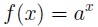 Siendo a un real positivo, a > 0, y diferente de 1, a ≠ 1.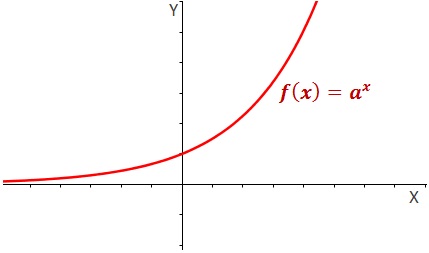 Ejemplo: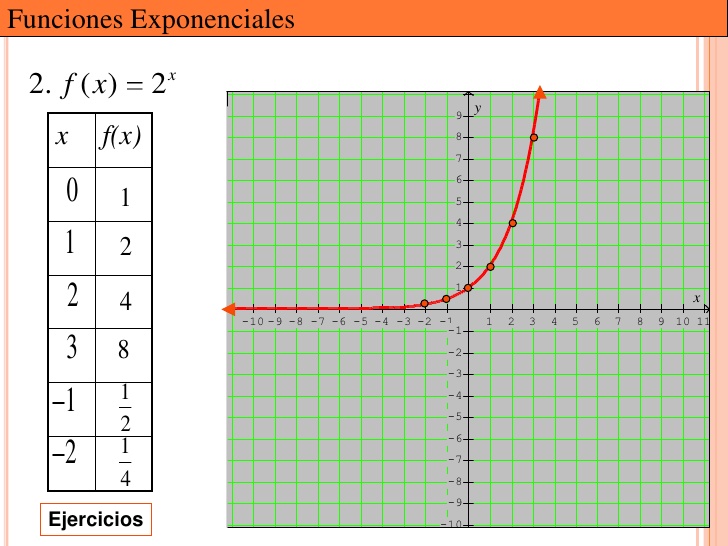 